附件62022年度常德市西洞庭管理区卫生健康局部门整体支出绩效评价调查问卷-计生家庭奖扶特扶对象为全面了解2022年度常德市西洞庭管理区卫生健康局部门整体支出绩效情况，进一步提高财政资金使用效益，随机选取了32名计生家庭奖扶特扶对象进行问卷调查，调查情况汇总如下：1. 您是否了解计划生育家庭扶助政策标准？2. 您是从何种渠道了解计划生育家庭扶助资金政策的？ 3.  每年是否组织进行了资格年审？4. 您所在的村社是否对扶助对象补助情况进行过公示？5. 您认为扶助资金对您生活的帮助作用如何？6. 您对计划生育家庭扶助项目的满意度如何？  综合满意度=（19*100+11*80+2*60）/32=90.63%7. 您认为西洞庭管理区计划生育家庭扶助项目还存在哪些问题？有什么好的建议？   （1）扶助标准太低，无法保障基本生活。（2）希望及时发放扶助金，每年都是年底才发。（3）希望帮扶解决残疾人就业问题。附件72022年度常德市西洞庭管理区卫生健康局部门整体支出绩效评价调查问卷-社会公众为全面了解2022年度常德市西洞庭管理区卫生健康局部门整体支出绩效情况，进一步提高财政资金使用效益，随机选取了113名社会公众进行问卷调查，调查情况汇总如下：1. 您是否知道政府实施的基本公共卫生服务项目？2. 您参与过以下哪些服务项目（多选）？3. 您参与以上服务项目是否向您收取过费用？4. 您认为以上服务项目服务质量如何？5. 您是否接种了新冠肺炎疫苗？6. 你认为2022年新冠肺炎疫情防控工作成效如何？7. 您认为西洞庭管理区医疗卫生机构医护质量如何？8. 西洞庭管理区各公立医疗卫生机构是否严格执行西药“零差价”？9. 您认为西洞庭管理区医疗卫生机构需要在以下哪些方面提升改善？10. 2022年西洞庭管理区是否发生过重大医疗事故？11. 您认为西洞庭管理区公立医疗卫生机构医德医风如何？12. 你对2022年度西洞庭管理区卫生健康局整体工作的综合满意度如何？ 综合满意度=（42*100+63*80+8*60）/113=86.02%13.你认为西洞庭管理区卫生健康局还存在哪些问题？有什么好的建议？（1）村卫生室医护质量一般，有时人都没有，药物储备不够。（2）西洞庭医院动不动就要抽血检查，医疗费用高。（3）加强政策宣传和健康宣传，普及健康知识。选项小计比例是2475%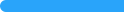 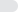 否825%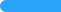 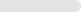 本题有效填写人次32选项小计比例政府宣传928.13%工作人员告知2268.75%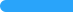 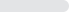 其他13.13%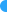 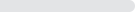 本题有效填写人次32选项小计比例是32100%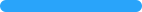 否00%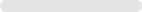 本题有效填写人次32选项小计比例是32100%否00%本题有效填写人次32选项小计比例作用明显2784.38%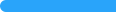 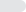 作用较大412.50%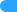 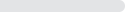 作用一般13.13%无作用00%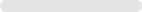 本题有效填写人次32选项小计比例非常满意1959.38%满意1134.38%一般26.25%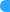 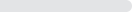 不满意00%本题有效填写人次32选项小计比例是4338.05%否7061.95%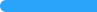 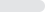 本题有效填写人次113选项小计比例居民健康档案178.79%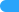 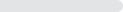 健康知识宣传3719.12%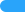 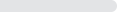 一类免疫规划疫苗接种3216.54%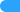 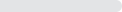 高血压、糖尿病健康管理84.13%老年人健康体检84.13%孕期建档建册178.79%产后访视147.24%新生儿访视147.24%孕中期免费产前筛查147.24%新生儿先天性心脏病筛查1.50.78%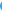 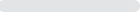 未参与过3116.02%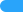 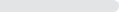 本题有效填写人次386选项小计比例是00%否113100%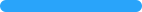 本题有效填写人次113选项小计比例好6053.10%一般4943.36%差43.54%本题有效填写人次113选项小计比例是113100%否00%本题有效填写人次113选项小计比例成效明显7465.49%成效较好3127.43%一般87.08%差00%本题有效填写人次113选项小计比例优秀1412.39%良好3228.32%一般5952.21%差87.08%本题有效填写人次113选项小计比例是2723.89%否43.54%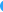 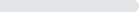 不清楚8272.57%本题有效填写人次113选项小计比例医护人才培养1715.04%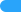 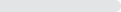 医院环境76.19%医疗设备器材3228.32%医疗服务质量5750.44%本题有效填写人次113选项小计比例是00%否113100%本题有效填写人次113选项小计比例优秀5851.33%良好3934.51%一般1614.16%差00%本题有效填写人次113选项小计比例非常满意4237.17%满意6355.75%一般87.08%不满意00%本题有效填写人次113